ΠΑΝΕΛΛΗΝΙΟΣ ΣΥΛΛΟΓΟΣ ΠΡΟΣΩΠΙΚΟΥ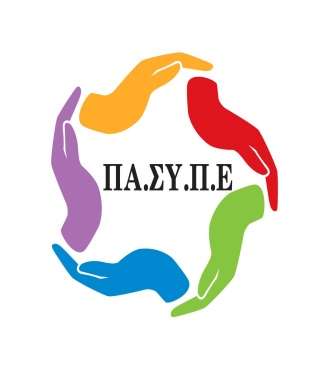 EUROBANK – ERGASIASΣΥΝΔΙΚΑΛΙΣΤΙΚΟ ΣΩΜΑΤΕΙΟ - ΕΔΡΑ: ΑΘΗΝΑΜΕΛΟΣ: Ο.Τ.Ο.Ε./Ε.Κ.Α.ΑΡΙΘ. ΠΡΩΤΟΔ. ΑΘΗΝΑΣ: 1267/1976Τροποποίηση 447/2014Παναγή Τσαλδάρη (Πειραιώς) 9-11,  TK 105 52, ΑθήναΤηλ. 211 – 4112829, 210 - 3390581, 210 - 3390582, Fax. 210 - 3390641 http://www.pansype.gr  e-mail: info@pansype.gr 
                                                                                                                          Αθήνα, 10 / 04 / 2020Χορήγηση Άδειας Ειδικού Σκοπού Συνάδελφοι,Όπως όλοι γνωρίζουμε, η Πολιτεία έχει λάβει σειρά εκτάκτων μέτρων με στόχο την αποτροπή της μετάδοσης του ιού αλλά και την προστασία της υγείας των εργαζομένων. Ένα από αυτά τα μέτρα είναι η Άδεια Ειδικού Σκοπού. Οι προϋποθέσεις που πρέπει να πληρούνται για τη χορήγηση της Άδειας Ειδικού Σκοπού αναφέρονται αναλυτικά στην από 11.03.2020 Πράξη Νομοθετικού Περιεχομένου.Η Τράπεζα μας έχει ανταποκριθεί άμεσα και με την Ανακοίνωση Αρ. 8, ενημερώνει τους εργαζόμενους για τη διαδικασία που πρέπει να ακολουθήσουν προκειμένου να λάβουν τη σχετική άδεια.Δυστυχώς όμως, μετά από καταγγελίες συναδέλφων μελών μας (και όχι μόνο), υπάρχουν πολλές περιπτώσεις όπου προϊστάμενοι διαφόρων υπηρεσιών ερμηνεύουν τις οδηγίες της Τράπεζας, με το δικό τους τρόπο, επικαλούμενοι μάλιστα σε πολλές περιπτώσεις σχετική ενημέρωση από τη διοίκηση της Τράπεζας.Στην πλειονότητα των περιπτώσεων οι προϊστάμενοι απαγορεύουν στο συνάδελφο να κάνει χρήση της Άδειας Ειδικού Σκοπού (ενώ πληροί τις προϋποθέσεις) και απαιτούν να γίνει χρήση κανονικής άδειας. Σε άλλες περιπτώσεις έχει ζητηθεί να μη γίνει χρήση της άδειας ειδικού σκοπού από τους συναδέλφους για λόγους λειτουργίας της εκάστοτε υπηρεσίας.Τέτοιες τακτικές είναι απαράδεκτες και παράνομες.Για το λόγο αυτό, αποστείλαμε σήμερα ενημερωτική επιστολή στη Διοίκηση, στην οποία καλούμε την Τράπεζα να επιλύσει το πρόβλημα προκειμένου να εξαλειφθεί αυτό το φαινόμενο.Συνάδελφοι,Σας υπενθυμίζουμε πως, η λήψη της άδειας ειδικού σκοπού συνιστά δικαίωμα του εργαζομένου και ο εργοδότης οφείλει να εγκρίνει τη σχετική αίτηση του εργαζομένου, εφόσον πληρούνται οι προϋποθέσεις για τη χορήγησή της.Σας καλούμε λοιπόν να συνεχίστε να μας ενημερώνετε για περιπτώσεις παραβίασης των οδηγιών της Τράπεζας σε περίπτωση που συνεχίσουν να συμβαίνουν.                         ΓΙΑ ΤΟ Δ.Σ     Ο Πρόεδρος 		                      ο Γεν. Γραμματέας                      ΔΕΛΗΓΙΑΝΝΗΣ ΝΙΚΟΛΑΟΣ                             ΒΛΑΧΟΣ ΒΑΣΙΛΕΙΟΣ                  